Publicado en Madrid el 29/06/2020 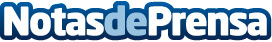 AKKA innova para lograr una movilidad más eco-responsableForma parte del Pacto Mundial de la ONU para la sostenibilidad empresarial desde 2010Datos de contacto:presscorporate910910446Nota de prensa publicada en: https://www.notasdeprensa.es/akka-innova-para-lograr-una-movilidad-mas-eco Categorias: Telecomunicaciones Ecología Logística Recursos humanos Otras Industrias http://www.notasdeprensa.es